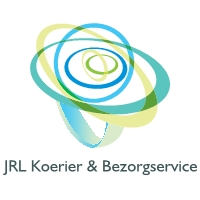 PrivacybeleidJRL Koerier & Bezorgservice, gevestigd aan de Opaalstoep 51 9403SK Assen, is verantwoordelijk voor de verwerking van persoonsgegevens zoals weergegeven in deze privacyverklaring.Contactgegevenshttp://www.jrlkoerier.nl, Opaalstoep 51 9403SK Assen+31(0)614820238Persoonsgegevens die wij verwerkenJRL Koerier & Bezorgservice verwerkt uw persoonsgegevens doordat u gebruik maakt van onze diensten en/of omdat u deze zelf aan ons verstrekt. Hieronder vindt u een overzicht van de persoonsgegevens die wij verwerken :Achternaam en VoornaamAdresgegevensE-mailadresTelefoonnummerBankrekeningnummerBTW nummerOverige persoonsgegevens die u actief verstrekt bijvoorbeeld in correspondentie en telefonisch en als u een bericht achterlaat in ons gastenboek.Bijzondere en/of gevoelige persoonsgegevens die wij verwerkenOnze website en/of dienst heeft niet de intentiegegevens te verzamelen over websitebezoekers die jonger zijn dan 16 jaar. Tenzij ze toestemming hebben van ouders of voogd. We kunnen echter niet controleren of een bezoeker ouder dan 16 jaar is.Wij raden ouders of voogd dan ook aan betrokken te zijn bij de onlineactiviteiten van hun kinderen, om zo te voorkomen dat er gegevens over kinderen verzameld worden zonder toestemming van ouder of voogd. Als u ervan overtuigd bent dat wij zonder die toestemming persoonlijke gegevens hebben verzameld over een minderjarige, neem dat contact met ons op via jan@jrlkoerier.nl, dan verwijderen wij deze informatie.Met welk doel en op basis van welke grondslag verwerken wij persoonsgegevensJRL Koerier & Bezorgservice verwerkt uw persoonsgegevens voor de volgende doelen:Het afhandelen van uw betaling(en)De mogelijkheid om u te bellen of e-mailen indien nodig om onze dienstverlening uit te voerenU te informeren over wijzigingen van onze diensten en productenOm goederen of diensten aan u te leverenJRL Koerier & Bezorgservice verwerkt ook persoonsgegevens als wij hier wettelijk toe verplicht zijn zoals gegevens die wij nodig hebben voor onze aangifte(s).Geautomatiseerde besluitvormingJRL Koerier& Bezorgservice neemt niet op basis van geautomatiseerde verwerkingen besluiten over zaken die (aanzienlijke) gevolgen kunnen hebben voor personen. Het gaat hier om besluiten die worden genomen door computerprogramma’s of – systemen zonder dat daar een mens (bijvoorbeeld een medewerker van JRL Koerier & Bezorgservice) tussen zit.Hoe lang bewaren wij persoonsgegevensJRL Koerier & Bezorgservice bewaart uw persoonsgegevens niet langer dan strikt noodzakelijk is om de doelen te realiseren waarvoor uw gegevens worden verzameldDelen van persoonsgegevens met derdenJRL Koerier & Bezorgservice verkoopt uw gegevens niet aan derden en verstrekt deze uitsluitend indien dit nodig is voor de uitvoering van onze overeenkomst metu of om te voldoen aan onze wettelijke verplichting. Met bedrijven die uw gegevens verwerken in onze opdracht sluiten wij een overeenkomst om te zorgen voor eenzelfde niveau van beveiliging en vertrouwelijkheid van uw gegevens.JRL Koerier & Bezorgservice blijft verantwoordelijk voor deze verwerkingen.Cookies of vergelijkbare technieken die wij gebruikenJRL Koerier & Bezorgservice gebruikt geen cookies of vergelijkbare techniekenGegevens inzien, aanpassen of verwijderenU heeft het recht om uw persoonsgegevens in te zien, te corrigeren of te verwijderen.Daarnaast heeft u het recht om uw eventuele toestemming voor de gegevensverwerking in te trekken of bezwaar te maken tegen de verwerking van uw persoonsgegevens door JRL Koerier & Bezorgservice en heeft u het recht op gegevensoverdraagbaarheid.Dat betekent dat u bij JRL Koerier & Bezorgservice een verzoek kunt indienen om de persoonsgegevens waarover wij van u beschikken in een computerbestand naar u of een ander door u genoemde organisatie te sturen. U kunt een verzoek tot inzage, correctie, verwijdering, gegevensoverdraging  van uw persoonsgegevens of verzoek  tot intrekking van uw toestemming of bezwaar op de verwerking van uw persoonsgegevens sturen naar jan@jrlkoerier.nl.Om er zeker van te zijn dat het verzoek tot inzage door u is gedaan vragen wij een kopie van uw identiteitsbewijs met het verzoek mee te sturen. Maak in deze kopie uw pasfoto, MRZ oftewel de machine readable zone (de strook met nummers onderaan), nummer en burger servicenummer (BSN) zwart. Dit ter bescherming van uw privacy. We zullen zo spoedig mogelijk reageren maar altijd binnen vier weken. JRL Koerier & Bezorgservice wil u er tevens op wijzen dat u de mogelijkheid heeft om een klacht in te dienen bij de nationale toezicht houder, de Autoriteit Persoonsgegevens. Dat kan via de website www.autoriteitpersoonsgegevens.nlHoe wij persoonsgegevens beveiligenJRL Koerier & Bezorgservice neemt de bescherming van uw gegevens serieus en neemt passende maatregelen om misbruik, verlies, onbevoegde toegang, ongewenste openbaarmaking en ongeoorloofde wijziging tegen te gaan. Als u de indruk heeft dat uw gegevens niet goed beveiligd zijn of er aanwijzingen zijn van misbruik neem dan contact op via +31(0)614820238 of via jan@jrlkoerier.nl